ПАСПОРТ
Тандем-каретка для троллея«ТАРЗАНКА»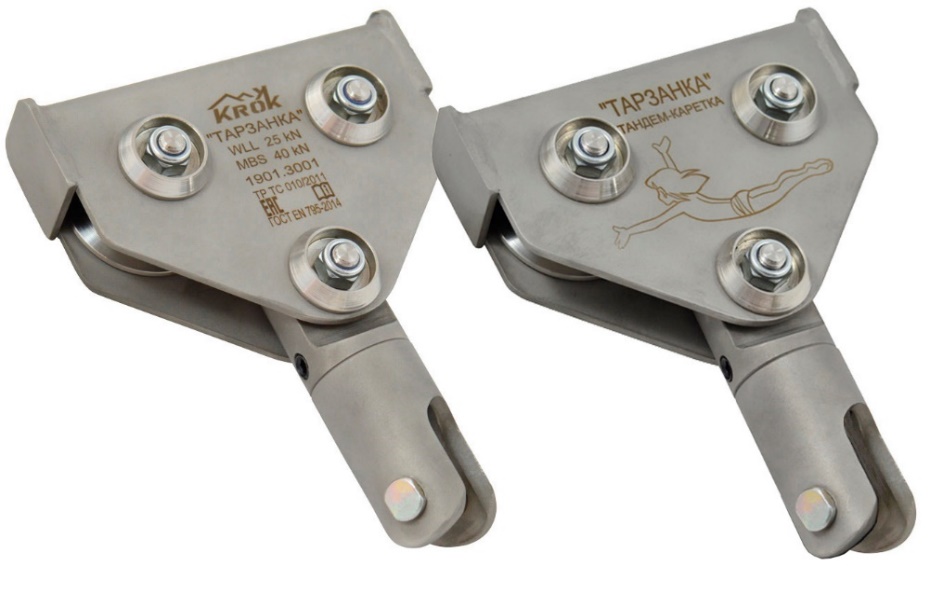 1. Общие сведения1.1. Тандем-каретка для троллея «ТАРЗАНКА» (далее – тандем-каретка, изделие) — специально сконструированный специалистами ТМ KROK стальной тандем-блок из нержавеющей стали с рабочими роликами увеличенного размера и специальной функцией для не снимания с рабочего троллея.1.2. Используется для катания на наклонных тросах (троллеях) аттракционов парков вертикальных развлечений, спортзалах или дворовых детских площадках.2. Технические характеристики и принцип работы2.1. Принцип работы тандем-каретки для троллея «ТАРЗАНКА» достаточно прост: тандем-каретка устанавливается на стальном тросе троллея на два ролика и фиксируется установкой вертлюга, к которому крепится удерживающее снаряжение для пользователя, используемое в процессе катания. После этого тандем невозможно просто снять с троллея без демонтажа вертлюга. 2.2. Тандем-каретка конструктивно включает ряд унифицированных узлов: корпус, ролики в комплекте с подшипниками и присоединительный вертлюг.  Корпус представляет собой полую стальную гнутую симметричную коробчатую конструкцию, состоящую из двух одинаковых боковин-щек (1), укрепленных с обоих торцов несъемными накладками-упорами (2). На корпусе каретки расположены в два ряда соосные посадочные отверстия: верхние (2 отв.) – предназначены для установки роликов, нижние (1 отв.) – для установки вертлюга.Рабочие ролики (6), на которых осуществляется движение каретки по стальному тросу, посажены на поперечные оси (5) через радиальные шарикоподшипники качения. Для улучшения надежности и увеличения времени наработки на отказ, используется по паре подшипников на каждый ролик. Подшипники зафиксированы от продольного перемещения внутри роликов – стопорными кольцами. А от перемещения внутри корпуса - дистанционными втулками.Вертлюг включает две взаимно подвижные (относительно друг друга) вращающиеся части: верхнюю (9), монтируемую в корпусе каретки с помощью оси (7), и нижнюю (10), в которой расположен поперечный шкворень с резьбовой фиксацией (3), предназначенный непосредственно для присоединения удерживающего пользователя снаряжения.Для фиксации соединений используется метрический крепеж: самоконтрящиеся (стопорные) гайки (8), декоративные фасонные шайбы (4) и фиксирующий гужон (11), расположенный в теле верхней части вертлюга, и удерживающий от раскручивания винт, соединяющий верхнюю и нижнюю часть вертлюга (Рис.1). 	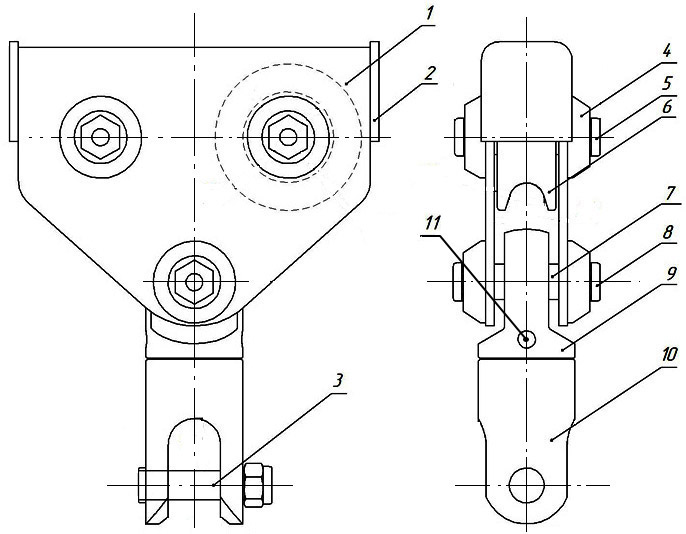 Рис.1. Схематическое устройство тандем-каретки «ТАРЗАНКА»2.3. Конструкционные и технологические особенности исполнения тандем-каретки дает ряд преимуществ в процессе эксплуатации и технического обслуживания изделия. Так:увеличенные (по диаметру) ролики создают минимальное сопротивление качению и снижают вибрации, возникающие при перекатывании роликов по неровностям витых прядей стального троса, что улучшает уровень комфортности при движении;блок тандема сложно (без демонтажа) несанкционированно снять с направляющей троса благодаря интеграции в корпус тандема вертлюга, вследствие чего только после отсоединения вертлюга, каретка может быть снята с троса, что значительно повышает уровень безопасности в процессе эксплуатации изделия;наличие трех осей (двух присоединительных и одной промежуточной) в интегрированном вертлюге позволяет катающемуся обрести ТРИ степени свободы: при движении вращаться вокруг себя, а также раскачиваться в поперечном и в продольном направлениях, что значительно повышает потребительские качества изделия;для удобства подсоединение к самостраховочному стропу (усу) узел подсоединения вертлюга выполнен в виде «шакла» — вилки с поперечным шкворнем;для повышения надёжности при эксплуатации каждый ролик тандем-каретки укомплектован не одним шарикоподшипником качения, а парой;резьбовая фиксация осей роликов и интегрированного вертлюга позволяет легко производить техобслуживание и замену роликов и подшипников;исполнение тандем-каретки из нержавеющей стали позволяет всесезонную эксплуатацию изделия (т.е. дает возможность использовать изделие на улице круглый год).2.4. ВНИМАНИЕ! Для более высокого уровня интенсивного использования предназначены ролики с соответствующей формой ручья (Рис.2) и отличающиеся по диаметру от используемого каната не более, чем на 1мм.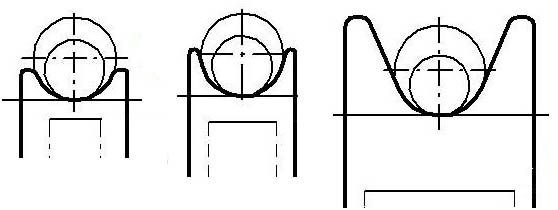 		Невысокий уровень    Средний уровень       Высокий уровеньРис. 2. Формы ручьев роликов с различными режимами эксплуатации.2.5. Ролики для тандем-каретки «ТАРЗАНКА» по умолчанию поставляются с универсальным радиусом ручья (6 мм) и позволяют использование каретки на канатах и стальных тросах диаметром от 8 до 12 мм. При необходимости возможно заказать ролики с ручьём, соответствующие используемому тросу.2.6. Климатическое исполнение УХЛ1.2.7. Маркировка изделия осуществляется на обе пластины-щеки корпуса и содержит следующие информационные элементы (Рис.3).2.8. Технические характеристики (основные) тандем-каретки «ТАРЗАНКА» представлены в таблице (Табл.1).Таблица 12.9. Габаритные и присоединительные размеры тандем-каретки «ТАРЗАНКА» представлены на рисунке (Рис.4).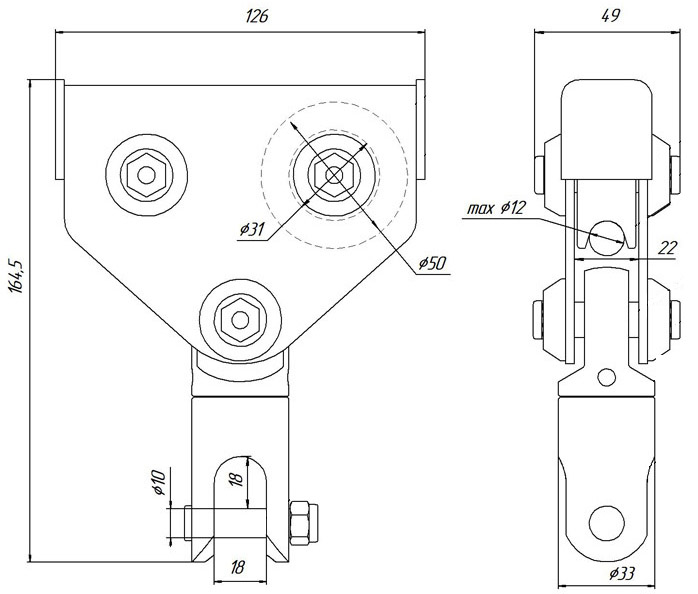 Рис.4. Габаритные и присоединительные размеры тандем-каретки «ТАРЗАНКА».3._Правила использования и рекомендации по эксплуатации3.1. Тандем-каретка для троллея «ТАРЗАНКА» используется как самостоятельный компонент стационарных систем троллейного спуска.3.2. Внимание! Перед использованием данного оборудования необходимо:Прочитать настоящий паспорт и понять инструкцию по эксплуатации.Пройти специальную тренировку по его применению.Познакомиться с потенциальными возможностями изделия и ограничениями по его применению.Осознать и принять вероятность возникновения рисков, связанных с применением этого оборудования.Иметь план спасательных работ и средства для быстрой его реализации на случай возникновения сложных ситуаций в процессе применения данного оборудования.3.3. Монтаж тандем-каретки осуществляется на стационарную тросовую направляющую (троллею), закрепленную между двумя анкерными точками, в следующем порядке:расфиксировать и выкрутить метрический крепеж, удерживающий пластины-щёки корпуса тандем-каретки в замкнутом состоянии;вынуть монтажную проушину интегрированного вертлюга из корпуса;установить тандем-каретку на тросовую направляющую;установить в корпус монтажную проушину и зафиксировать ее с помощью метрического крепежа;прикрепить к вертлюгу привязь, беседку или сидушку для катающихся; изделие готово к эксплуатации.   3.4. Стальной трос, используемый в качестве направляющего троллея, может иметь правую или левую свивку. Для ролика каретки – это очень длинный винт, по которому приходиться катиться. В зависимости от направления тросовой свивки ролик пытается съехать вправо или влево по этому импровизированному винту, от чего его защищает реборда с той стороны, которая и изнашивается быстрее. Отсюда, чем толще реборда и глубже канавка – тем дольше прослужит ролик. Внимание! Если время от времени переворачивать тандем каретку на тросе на 180 градусов так, что бы торец, смотрящий в сторону спуска, становился смотрящим в сторону подъёма, можно существенно увеличить время рабочего цикла каретки до износа роликов.  3.5. Рабочие ролики, используемые в тандем-каретке, имеют форму канавки ручья, и имеют оптимальное соотношение параметров глубины ручья и толщины реборды. Ролики, используемые в тандеме «ТАРЗАНКА», имеют (по умолчанию) форму ручья для среднего уровня интенсивности эксплуатации, что обусловлено средними размерами их и блока каретки. Для интенсивного использования следует использовать специальные каретки с большими роликами и удлиненным корпусом (типа «зип-лайн»).3.6. Ролики тандем-каретки изготовлены из вязкой нержавеющей стали. А по заказу возможно исполнение их из высоколегированной термообработанной стали для придания роликам повышенной твёрдости (35-40 HRС). Но тут необходимо выбирать: или ролики чаще менять при их износе, или менять весь трос троллея. Ведь что-то из пары трос-ролики всё равно должно со временем выйти из строя из-за трения одного о другое.3.7. Для безопасной эксплуатации тандем-каретки, все её составные комплектующие элементы должны быть подвержены визуальному и функциональному осмотру работником перед каждым использованием, чтобы убедиться в возможности правильной и безопасной эксплуатации.3.8.  ВНИМАНИЕ! Особое внимание при осмотре уделяйте наличию фиксирующего гужона в теле верхней части вертлюга (поз.11, рис.1) и его затяжку. Гужон удерживает от раскручивания винт, соединяющий верхнюю и нижнюю часть вертлюга и при его отсутствии, или его выкручивании, возможно выкручивание и соединяющего части вертлюга винта с последующей за этим аварией.3.9. Данное изделие не должно подвергаться нагрузке, превышающей предел его прочности и использоваться в ситуациях, для которых оно не предназначено. Игнорирование этих предупреждений может привести к серьёзным травмам и даже к смерти.4._Техническое обслуживание и условия хранения4.1. Для безопасной эксплуатации изделия, все его составные комплектующие элементы должны быть подвержены визуальному и функциональному осмотру работником перед началом каждого использования, чтобы убедиться в возможности правильной и безопасной эксплуатации.4.2. Один раз в год составные комплектующие тандем-каретки должны быть проверены более тщательно (детальная проверка осуществляется компетентным лицом/лицами). 4.3. Таким же осмотрам подлежат изделия после эксплуатации в неблагоприятных условиях или экстремальных ситуациях, а также хранящиеся на складе более одного года и вводимые в эксплуатацию или противостоявшие динамическому рывку.4.4. Тандем-каретки, противостоявшие рывку или вводимые в эксплуатацию, кроме осмотра должны пройти проверку испытанием статической нагрузкой, которая составляет 75% от предельной рабочей нагрузки (WLL), указанной в технической характеристике изделия, в течение времени, равного 3 мин ±10 с. Для этого может быть использован эталонный контрольный груз или натяжитель с динамометром. Нагрузку прикладывать к интегрированному вертлюгу. Если после проведения испытаний груз удержан, а при последующем осмотре изъянов в изделии не выявлено, то изделие годно к дальнейшему использованию. Право проведения испытаний производитель делегирует компетентному лицу пользователя.4.5. Другие дополнительные устройства, используемые совместно с изделием, эксплуатируются и проходят осмотр согласно соответствующих паспортов и рекомендаций производителя.4.6. Предельные отклонения размеров от первоначальных (измеренных при начале эксплуатации или паспортных) для отдельных конструктивных элементов тандем-каретки, рассчитываются по формуле:где:	 – размер, полученный при замерах в начале эксплуатации, мм;	 – размер, полученный при замерах после планового периода эксплуатации, мм.4.7. Допускаются следующие предельные отклонения блок-роликов и иных элементов:износ блок-роликов, измеренный по диаметру ручья (D), должен быть не более 10%;износ блок-роликов, измеренный по радиусу канавки ручья (R), должен быть не более 30%;износ реборд блок-роликов, измеренный в месте средней линии, проходящей через центр каната (L), должен составлять не более 30% (см. Рис.5);блок-ролики с трещинами на дорожке катания, сколах на ребордах или отпечатках каната в ручье к эксплуатации не допускаются;износ остальных конструктивных элементов тандем-каретки должен составлять не более 10% от первоначальных размеров (толщин щёк, диаметров отверстий и валов).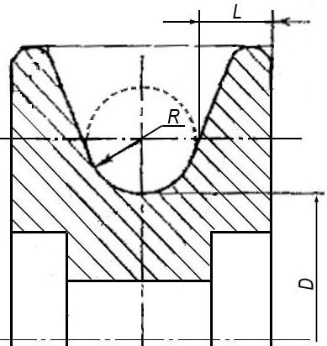 Рис. 5. Размеры блок-роликов, контролируемые при осмотрах.Результаты всех детальных проверок должны быть записаны в отдельный журнал, а записи должны быть сохранены.4.8. При наличии механических дефектов, трещин, деформации и других повреждений металлических частей элементов тандем-каретки, либо относительных показателей изношенности на величины более тех, что указаны в п.4.7, эксплуатация изделия ЗАПРЕЩАЕТСЯ! 4.9. Примеры возможных механических повреждений различных элементов тандем-каретки приведены на рисунке (Рис.6).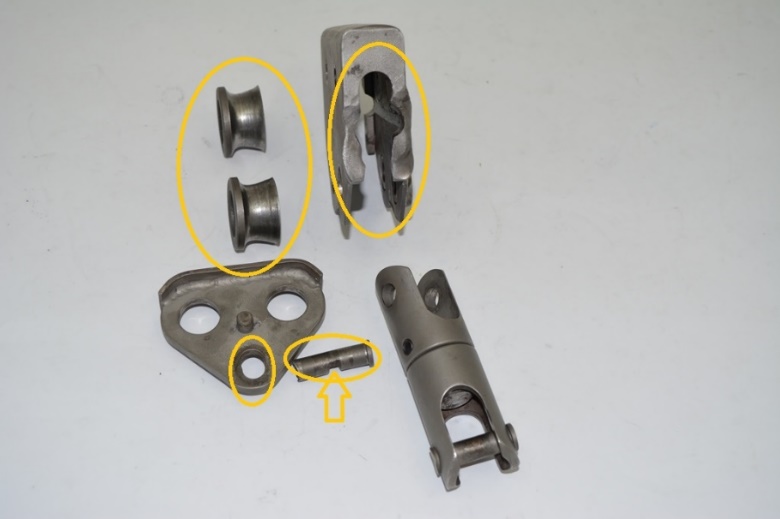 Рис.6. Дефекты элементов тандем-каретки, возникшие в процессе эксплуатации. 4.10. Иногда на поверхности металлических изделий и их компонентов появляются признаки лёгкой ржавчины. Если ржавчина только поверхностная, изделие можно использовать в дальнейшем. Тем не менее, если ржавчина наносит ущерб прочности нагружаемой структуры или её техническому состоянию, а также мешает правильной работе, изделие необходимо немедленно изъять из эксплуатации.4.11. При осмотре тандем-каретки важно обращать внимание на наличие смазки различных элементов тандем-каретки: блок-роликов (одновременно проверяя лёгкость их вращения и отсутствия болтанки на оси), подшипников, штифтовых соединений проушины с вертлюгом, а также самого вертлюга. Внимание! После даже однократного раскручивания самоконтрящиеся (стопорные) гайки необходимо заменять на новые!4.12. После эксплуатации изделие тщательно вычистить, высушить и смазать. Хранить в сухом помещении, оберегать от воздействия агрессивных химических веществ. При длительном хранении на срок более полугода, изделие подвергнуть консервации и упаковать. Для этого вычищенное и высушенное изделие смазать и покрыть консервационной смазкой К-17 ГОСТ 10877–76.4.13. Разрешается транспортировать любым видом транспорта при условии защиты от механических повреждений, атмосферных осадков и воздействия агрессивных сред.5._Гарантии изготовителя5.1. Качество изготовления обеспечивает сохранение основных характеристик и функционирование комплектующих изделия при отсутствии механического износа и надлежащем хранении в течение всего срока его эксплуатации. ВНИМАНИЕ! Срок эксплуатации изделия зависит от интенсивности использования.ВНИМАНИЕ! В исключительных случаях возможна выбраковка некоторых комплектующих изделия уже после первого использования, это зависит от того, как, где и с какой интенсивностью происходила его эксплуатация (жёсткие условия, экстремальные нагрузки и температуры, воздействие химических веществ и т. п.).5.2. Срок гарантии на изделие составляет 12 месяцев со дня продажи. В течение гарантийного срока дефекты изделия, выявленные потребителем и возникшие по вине изготовителя, предприятие-изготовитель обязуется устранить в течение одного месяца со дня получения рекламации и самого изделия. Срок устранения гарантийных дефектов не входит в срок гарантии.5.3. Гарантийные обязательства не распространяются на шарикоподшипники и изделия, модифицированные потребителем либо использовавшиеся с нарушением правил эксплуатации, транспортировки или хранения, а также имеющие механический износ или механические повреждения инородными предметами.ВНИМАНИЕ! Покупатель изделия должен сам определить, отвечает ли этот продукт его требованиям. Работодатели и пользователи принимают на себя окончательную ответственность за выбор и использование любого рабочего снаряжения. Изготовитель не несёт ответственности за нецелевое или неправильное использование изделия.6. Комплектность и свидетельство о соответствии6.1. Изделие проверено на соответствие нормативно-технической документации и признано годным к эксплуатации.6.2. Присвоен заводской номер № __________________________________________________
(в случае продажи нескольких изделий одного вида допускается перечисление присвоенных заводских номеров)6.3. Дата изготовления _____________________6.4. Дата продажи _________________________6.5. Подпись лица, ответственного за приёмку изделия ____________________6.6. Печать (штамп) предприятия-изготовителя			М.П. Журнал периодических поверок на пригодность к эксплуатации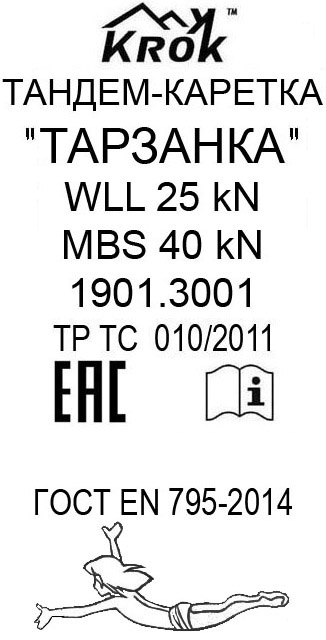 логотип торговой марки производителя (ТМ KROK);вид изделия;наименование изделия;предельная рабочая нагрузка устройства, при превышении которой наблюдаются остаточные деформации;разрушающая нагрузка устройства (его элементов);серийный номер изделия;знак соответствия Техническому регламенту ТС «О безопасности машин и оборудования»;единый знак обращения продукции на рынке государств-членов Евразийского экономического союза и информационный знак о необходимости ознакомиться с инструкцией перед использованием;стандарт, которому соответствует изделие;рисунок, выполняющий эмоционально-мотивационную функцию.Рис. 3. Пример элементов маркировки тандем-каретки «ТАРЗАНКА»Рис. 3. Пример элементов маркировки тандем-каретки «ТАРЗАНКА»Параметр характеристикиЗначение Предельная рабочая нагрузка WLL отв. (Working Load Limit), шум в подшипниках качения, кН25Разрушающая нагрузка MBS отв. (Minimum Breaking Strength), разрушение вертлюга, кН40Диаметр ролика (по реборде/по ручью), мм50/31Диаметр используемых канатов (направляющих троллей), ммдо 12Вес, г1300Дата и причина поверкиРезультаты поверки: обнаруженные повреждения, произведенный ремонт и прочая соответствующая информацияДолжность, ФИО и подпись ответственного лицаПригодность к эксплуатации1234